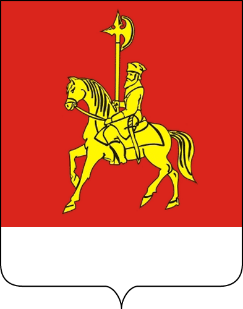 АДМИНИСТРАЦИЯ  КАРАТУЗСКОГО  РАЙОНАПОСТАНОВЛЕНИЕ  30.03.2023                                    с. Каратузское                                      № 308-п О проведении месячника  по благоустройству   территории  муниципального образования «Каратузский район»           В соответствии с Федеральным законом от 06.10.2003 года № 131-ФЗ «Об общих принципах организации местного управления в Российской Федерации»,  в  целях повышения уровня благоустройства  и санитарного порядка на территории муниципального образования  «Каратузский район», руководствуясь ст.26-28 Устава муниципального образования «Каратузский район»,  ПОСТАНОВЛЯЮ:       1. Провести на территории  муниципального образования «Каратузский район» месячник по благоустройству территорий  в период с 08  апреля по  07 мая  текущего года. 2. Организовать 28 апреля 2023 года  общерайонный субботник по уборке улиц, парков, скверов и газонов, внутридомовых территорий, территорий учреждений образования, здравоохранения, культуры и спорта, территорий  строительных, транспортных и других предприятий, организаций и учреждений всех форм собственности.                                                                                            3.Руководителям районных муниципальных учреждений на подведомственных территориях организовать проведение месячника  по благоустройству и наведению  санитарного порядка, разработать план мероприятий комплекса работ. 4.Рекомендовать главам сельсоветов района:принять соответствующие нормативные правовые акты о проведении месячника по благоустройству и организации единого дня субботника на подведомственной территории в соответствии с п.п.1, 2 настоящего постановления;отработать с руководителями организаций и учреждений всех форм собственности, расположенных на подведомственных территориях, по закреплению территорий для уборки общественных пространств и предоставить в отдел по взаимодействию с территориями, организационной работе и кадрам.Срок исполнения: до 14.04.2023 года.6. Опубликовать настоящее постановление на официальном сайтеадминистрации Каратузского района (www.karatuzraion.ru).7.Контроль по исполнению настоящего постановления возложить на О.А.Дэка, начальника отдела по взаимодействию с территориями, организационной работе и кадрами администрации района. 8. Постановление вступает в силу в день, следующий за днём его официального опубликования в периодическом печатном издании Вести муниципального образования «Каратузский район. Глава района                                                                                          К.А. ТюнинТЕРРИТОРИАЛЬНАЯ ИЗБИРАТЕЛЬНАЯ КОМИССИЯКАРАТУЗСКОГО РАЙОНА КРАСНОЯРСКОГО КРАЯРЕШЕНИЕО приеме предложений по кандидатурам членов участковых избирательных комиссий с правом решающего голоса для назначения в составы участковых избирательных комиссий избирательных участков  с №№ 1407 по 1431 (резерв составов участковых комиссий) на территории Каратузского района Красноярского краяВ соответствии со статьями 22,  27 Федерального закона  от 12 июня 2002 года №67 ФЗ «Об основных гарантиях избирательных прав и права на участие в референдуме граждан Российской Федерации», Законом Красноярского края от 7 февраля 2013 года №4-1037 « О территориальных  и участковых избирательных комиссиях в Красноярском крае», Постановлением Центральной избирательной комиссии Российской Федерации  от 15 марта 2023 года №111/863-8 «О Методических рекомендациях о порядке формирования территориальных избирательных, окружных и участковых избирательных комиссий»,  территориальная избирательная комиссия Каратузского района Красноярского края РЕШИЛА:    	 1.Утвердить информационное сообщение о приеме предложений по кандидатурам членов участковых избирательных комиссий с правом решающего голоса для назначения в составы участковых избирательных комиссий с №№1407 по 1431 (в резерв составов участковых комиссий) на территории Каратузского района Красноярского края территориальной избирательной комиссией  Каратузского района Красноярского края в 2023 году,   приложение №.1.	2. Утвердить перечень документов необходимых, при внесении предложений по кандидатурам в состав участковых избирательных комиссий избирательных участков с №№ 1407 по 1431 (в резерв составов участковых комиссий) на территории Каратузского района Красноярского края территориальной избирательной комиссией  Каратузского района Красноярского края в 2023 году,   приложение №2.3. Утвердить  форму письменного согласия гражданина Российской Федерации на назначение его в состав участковых избирательных комиссий избирательных участков с №№ 1407 по 1431 (в резерв составов участковых комиссий) на территории Каратузского района Красноярского края территориальной избирательной комиссией  Каратузского района Красноярского края в 2023 году,   приложение №3.	4. Утвердить форму протокола  собрания избирателей места жительства, работы, службы, учебы по выдвижению кандидатуры в состав в состав участковых избирательных комиссий избирательных участков с №№ 1407 по 1431  на территории Каратузского района Красноярского края территориальной избирательной комиссией  Каратузского района Красноярского края в 2023 году,   приложение №4.     	5. Направить настоящее решение в Избирательную комиссию Красноярского края.6. Опубликовать настоящее решение  в периодическом печатном издании «Вести Муниципального образования «Каратузский район» и на официальном сайте администрации Каратузского района: http://www.кaratuzraion.ru/.           7.Контроль за исполнением данного решения возложить на секретаря территориальной избирательной комиссии  Каратузского района Красноярского края Неделину  О.В.ТЕРРИТОРИАЛЬНАЯ ИЗБИРАТЕЛЬНАЯ КОМИССИЯКАРАТУЗСКОГО РАЙОНА КРАСНОЯРСКОГО КРАЯРЕШЕНИЕО создании Рабочей группы для организации и осуществления работы по формированию составов и резерва составов участковых избирательных комиссий Каратузского района  Красноярского краяВ соответствии со статьями  22, 27 Федерального закона «Об основных гарантиях избирательных прав и права на участие в референдуме граждан Российской Федерации», территориальная избирательная комиссия Каратузского района Красноярского края РЕШИЛА:   1.Создать Рабочую группу для организации и осуществления работы по формированию составов и резерва составов участковых избирательных комиссий на территории Каратузского района  Красноярского края в составе:	2. Контроль за исполнением настоящего решения возложить на секретаря территориальной избирательной комиссии Каратузского района Красноярского края  Неделину О.В..ТЕРРИТОРИАЛЬНАЯ ИЗБИРАТЕЛЬНАЯ КОМИССИЯКАРАТУЗСКОГО РАЙОНА КРАСНОЯРСКОГО КРАЯРЕШЕНИЕ                 Об утверждении Перечня и количественного состава  участковых избирательных комиссий избирательных участков  с №№ 1407 по 1431, подлежащих формированию территориальной избирательной комиссией  Каратузского района Красноярского края в 2023 годуВ соответствии со статьей 27 Федерального закона  от 12 июня 2002 года №67 ФЗ «Об основных гарантиях избирательных прав и права на участие в референдуме граждан Российской Федерации», статьей 5 закона Красноярского края от 7 февраля 2013 года №4-1037 « О территориальных  и участковых избирательных комиссиях в Красноярском крае», Постановлением Центральной избирательной комиссии Российской Федерации  от 15 марта 2023 года №111/863-8 «О Методических рекомендациях о порядке формирования территориальных избирательных, окружных и участковых избирательных комиссий», территориальная избирательная комиссия Каратузского района Красноярского края РЕШИЛА:    	 1.Утвердить Перечень и количественный состав участковых  избирательных комиссий избирательных участков  с №№ 1407 по 1431, подлежащих формированию территориальной избирательной комиссией  Каратузского района Красноярского края в 2023 году, согласно приложению.     	2. Направить настоящее решение в Избирательную комиссию Красноярского края.3.Опубликовать настоящее решение в  периодическом печатном издании «Вести Муниципального образования «Каратузский район» и на официальном сайте администрации Каратузского района: http://www.кaratuzraion.ru/.           4.Контроль за исполнением данного решения возложить на секретаря территориальной избирательной комиссии  Каратузского района Красноярского края Неделину  О.В.Приложение к решению территориальной  избирательной комиссии  Каратузского районаКрасноярского края от 27.03.2023 года №22/109 П Е Р Е Ч Е Н Ьи количественного состава  участковых избирательных комиссий избирательных участков  с №№ 1407 по 1431, подлежащих формированию  территориальной избирательной комиссией Каратузского района Красноярского края в 2023 годуПриложение № 4к решению ТИК Каратузского района от 27.03.2023 №22/108Протокол собрания избирателей__________________________________________________________________(указание места жительства, работы, службы, учебы)по выдвижению кандидатуры в состав__________________________________________________________________(наименование избирательной комиссии)«____» _________ 2023 года                                                           _________________________________              (место проведения)                                      Присутствовали ___________ человек1. Выборы председателя и секретаря собрания.Предложены кандидатуры председателя собрания: __________________________________________________________________                                     (фамилия, имя, отчество, число, месяц, год рождения)___________________________________________________________________________                                                                                     (адрес места жительства, номер тел. адрес электронной почты) Результаты голосования:«За» _________________,«Против»______________,«Воздержались»________.Решение собрания __________________________________________________.Выборы  секретаря собрания.Предложены кандидатуры секретаря собрания: __________________________________________________________________                                                 (фамилия, имя, отчество)___________________________________________________________________________                                                                                                              (адрес места жительства, номер тел.) Результаты голосования:«За» _________________,«Против»______________,«Воздержались»________.Решение собрания ___________________________________________________.2. Выдвижение в состав_____________________________________________(наименование (номер) избирательной комиссии, в случае выдвижения кандидатуры в состав участковой избирательной комиссии указывать ее номер)кандидатуры _______________________________________________________(фамилия, имя, отчество, число, месяц, год рождения, образование)____________________________________________________________________________________________________________________                (должность, место работы, адрес места жительства, номер тел. адрес электронной почты) Результаты голосования:«За» _________________,«Против»______________,«Воздержались»________.Решение собрания _____________________________________________________. ____________________________________________________________________________________________________________________________________________Председатель собрания:   ____________________________                                                          (подпись, расшифровка подписи) Секретарь собрания:    ______________________________                                                           (подпись, расшифровка подписи)  Список избирателей, принявших участие в работе собрания:  по выдвижению кандидатуры____________________________________                     (фамилия, имя, отчество, число, месяц, год рождения, образование)в состав________________________________________________________(наименование (номер) избирательной комиссии, в случае выдвижения кандидатуры в состав участковой избирательной комиссии указывать ее номер)Приложение №3 к решению ТИК Каратузского района от 27.03.2023 №22/108 ФОРМА ПИСЬМЕННОГО СОГЛАСИЯГРАЖДАНИНА РОССИЙСКОЙ ФЕДЕРАЦИИ НА ЕГО НАЗНАЧЕНИЕ 
ЧЛЕНОМ  УЧАСТКОВОЙ ИЗБИРАТЕЛЬНОЙ КОМИССИИ С ПРАВОМ РЕШАЮЩЕГО ГОЛОСА, ЗАЧИСЛЕНИЕ В РЕЗЕРВ СОСТАВОВ УЧАСТКОВЫХ КОМИССИЙВ территориальную избирательную комиссию Каратузского района Красноярского края от гражданина Российской Федерации _________________________________________________________________________________,                                                        (фамилия, имя, отчество)предложенного _________________________________________________________________                                              (наименование субъекта права внесения предложения)для назначения членом  участковой избирательной комиссии, зачисления в резерв составов участковых комиссий.Заявление            Я,___________________________________________________________________________                                             (фамилия, имя, отчество)даю согласие на назначение меня членом участковой избирательной комиссии избирательного с правом решающего голоса участка № ________________________________________                                                                                                     (наименование (номер) избирательной комиссии)                                                                         _____________                           ____________                                                                               (подпись)                                      (дата)                                                                            С положениями Федерального закона «Об основных гарантиях избирательных прав и права на участие в референдуме граждан Российской Федерации», Закона Красноярского края от 07.02.2013 №4-1037 «О территориальных и участковых избирательных комиссиях в Красноярском крае», постановлением ЦИК РФ от 15.03.2023 т№111/863-8 «О Методических рекомендациях о порядке формирования территориальных, окружных и участковых избирательных комиссий», регулирующими деятельность членов избирательных комиссий, ознакомлен(а).Подтверждаю, что я не подпадаю под ограничения, установленные пунктом 1 статьи 29 Федерального закона «Об основных гарантиях избирательных прав и права на участие в референдуме граждан Российской Федерации».О себе сообщаю следующие сведения:дата рождения ______ ________ ______, место рождения _________________,                            (число)     (месяц)      (год)имею гражданство Российской Федерации, вид документа __________________________________________________________________________________,паспорт или документ, заменяющий паспорт гражданина(серия, номер и дата выдачи, наименование выдавшего органа)место работы ______________________________________________________,(наименование основного места работы или службы, должность,при их отсутствии – род занятий, является ли государственным либомуниципальным служащим, указываются сведения о наличии опыта работы 
в избирательных комиссиях)образование _______________________________________________________,(уровень образования, специальность, квалификацияв соответствии с документом, подтверждающимсведения об образовании и (или) квалификации)адрес места жительства ______________________________________________(почтовый индекс, наименование субъекта Российской Федерации, район, город, иной населенный пункт, улица, номер дома, корпус, квартира)телефон __________________________________________________________,(номер телефона с кодом города, номер мобильного телефона)адрес электронной почты (при наличии) _______________________________.                                                                         _____________                                                                               (подпись)                                                                       _____________                                                                                  (дата)Уведомлен (а), что на основании пункта 2 части 1 статьи 6 Федерального закона «О персональных данных» в целях выполнения возложенных в соответствии с законодательством Российской Федерации на территориальную избирательную комиссию Каратузского района Красноярского края функций, полномочий и обязанностей, исполнения законодательства о выборах и референдумах в рамках отношений, связанных с назначением меня членом избирательной комиссии, мои персональные данные, содержащиеся в настоящем заявлении, будут обрабатываться указанной избирательной комиссией.В соответствии с требованиями статьи 9 Федерального закона 
«О персональных данных», действуя по собственной воле и в своем интересе, в целях реализации моих полномочий члена избирательной комиссии, обеспечения открытости и гласности в деятельности избирательной комиссии даю согласие территориальной избирательной комиссии Каратузского района Красноярского края, село Каратузское, ул. Советская,21.,  на обработку моих персональных данных: фамилия, имя, отчество, дата рождения, гражданство, место работы, образование, должность в составе избирательной комиссии, субъект предложения моей кандидатуры в состав избирательной комиссии, фотография, – в форме распространения путем размещения в информационно-телекоммуникационной сети «Интернет» (информационные ресурсы), в средствах массовой информации.Настоящее согласие действует с момента его подписания до дня отзыва по моему письменному заявлению.                                                                          _____________                                                                               (подпись)                                                                       _____________                                                                                  (дата)Приложение № 2к решению ТИК Каратузского района от 27.03.2023 №22/108Переченьдокументов, необходимых при внесении предложения (предложений) по кандидатурам в состав участковой избирательной комиссии с правом решающего голоса (в резерв составов участковых комиссий) избирательных участков с №№1407 по 1431 на территории Каратузского района Красноярского краяДля политических партий, их региональных отделений,иных структурных подразделений1. Решение полномочного (руководящего или иного) органа политической партии либо регионального отделения, иного структурного подразделения политической партии о внесении предложения по кандидатурам в состав избирательных комиссий, оформленное в соответствии с требованиями устава политической партии.2. Если предложение по кандидатурам вносит региональное отделение, иное структурное подразделение политической партии, а в уставе политической партии не предусмотрена возможность такого внесения, – решение органа политической партии, уполномоченного делегировать региональному отделению, иному структурному подразделению политической партии полномочия по внесению предложений по кандидатурам в состав избирательных комиссий о делегировании указанных полномочий, оформленное в соответствии с требованиями устава.Для иных общественных объединений1. Нотариально удостоверенная или заверенная уполномоченным на то органом общественного объединения копия действующего устава общественного объединения.2. Решение полномочного (руководящего или иного) органа общественного объединения о внесении предложения по кандидатурам в состав избирательных комиссий, оформленное в соответствии с требованиями устава, либо решение по этому же вопросу полномочного (руководящего или иного) органа регионального отделения, иного структурного подразделения общественного объединения, наделенного в соответствии с уставом общественного объединения правом принимать такое решение от имени общественного объединения.3. Если предложение по кандидатурам вносит региональное отделение, иное структурное подразделение общественного объединения, а в уставе общественного объединения указанный в пункте 2 вопрос не урегулирован, – решение органа общественного объединения, уполномоченного в соответствии с уставом общественного объединения делегировать полномочия по внесению предложений по кандидатурам в состав избирательных комиссий, о делегировании таких полномочий и решение органа, которому делегированы эти полномочия, о внесении предложений в состав избирательных комиссий.Для иных субъектов права внесения предложений по кандидатурамв состав избирательных комиссийРешение представительного органа муниципального образования, избирательной комиссии предыдущего (действующего) состава, собрания избирателей по месту жительства, работы, службы, учебы.Кроме того, субъектами права внесения предложений по кандидатурам должны быть представлены:1. Две фотографии лица, предлагаемого в состав избирательной комиссии, размером 3 x 4 см (без уголка) .2. Письменное согласие гражданина Российской Федерации на его назначение в состав избирательной комиссии.3. Копия паспорта или документа, заменяющего паспорт гражданина Российской Федерации, содержащего сведения о гражданстве и месте жительства лица, кандидатура которого предложена в состав избирательной комиссии.4. Копия документа (трудовой книжки  либо справки с основного места работы) лица, кандидатура которого предложена в состав избирательной комиссии, подтверждающего сведения об основном месте работы или службы, о занимаемой должности, а при отсутствии основного места работы или службы – копия документа, подтверждающего сведения о роде занятий, то есть о деятельности, приносящей ему доход, или о статусе неработающего лица (пенсионер, безработный, учащийся (с указанием наименования учебного заведения), домохозяйка (домохозяин), временно неработающий).5. Копия документа, подтверждающего указанные в согласии гражданина Российской Федерации на его назначение в состав избирательной комиссии сведения об образовании и (или) квалификации.Примечание. Документальным подтверждением статуса домохозяйки (домохозяина) может служить трудовая книжка с отметкой о последнем месте работы и соответствующее личное заявление с указанием статуса домохозяйки (домохозяина) либо только заявление. Приложение №1 к решению ТИК Каратузского района от  27.03.2023 №22/108
ИНФОРМАЦИОННОЕ  СООБЩЕНИЕ О ПРИЕМЕ ПРЕДЛОЖЕНИЙ 
ПО КАНДИДАТУРАМ  ЧЛЕНОВ УЧАСТКОВЫХ ИЗБИРАТЕЛЬНЫХ КОМИССИЙ  С ПРАВОМ РЕШАЮЩЕГО ГОЛОСА(В РЕЗЕРВ СОСТАВОВ УЧАСТКОВЫХ КОМИССИЙ) Руководствуясь  статьями 22, 27 Федерального закона
 от 12 июня 2002 года №67 ФЗ «Об основных гарантиях избирательных прав и права на участие в референдуме граждан Российской Федерации», Законом Красноярского края от 7 февраля 2013 года №4-1037 «О территориальных и участковых избирательных комиссиях в Красноярском крае»,  территориальная избирательная комиссия Каратузского района Красноярского края объявляет прием предложений по кандидатурам для назначения членов участковых избирательной комиссии с правом решающего голоса избирательных участков  с №№1407 по 1431 (в резерв составов участковых комиссий). Перечень комиссий прилагается. Прием документов осуществляется в течение 30 дней со дня опубликования настоящего сообщения в  периодическом печатном издании «Вести Муниципального образования «Каратузский район»,  по адресу: село Каратузское, ул. Советская, 21, каб.314, в рабочие дни с 9.00 до 16.00, перерыв на обед с 12.00 до 13.00, тел. 22-4-28.При внесении предложения (предложений) по кандидатурам в состав участковой избирательной комиссии с правом решающего голоса (в резерв составов участковых комиссий) необходимо представить: Для политических партий, их региональных отделений,иных структурных подразделений1. Решение полномочного (руководящего или иного) органа политической партии либо регионального отделения, иного структурного подразделения политической партии о внесении предложения по кандидатурам в состав избирательных комиссий, оформленное в соответствии с требованиями устава политической партии.2. Если предложение по кандидатурам вносит региональное отделение, иное структурное подразделение политической партии, а в уставе политической партии не предусмотрена возможность такого внесения, – решение органа политической партии, уполномоченного делегировать региональному отделению, иному структурному подразделению политической партии полномочия по внесению предложений по кандидатурам в состав избирательных комиссий о делегировании указанных полномочий, оформленное в соответствии с требованиями устава.Для иных общественных объединений1. Нотариально удостоверенная или заверенная уполномоченным на то органом общественного объединения копия действующего устава общественного объединения.2. Решение полномочного (руководящего или иного) органа общественного объединения о внесении предложения по кандидатурам в состав избирательных комиссий, оформленное в соответствии с требованиями устава, либо решение по этому же вопросу полномочного (руководящего или иного) органа регионального отделения, иного структурного подразделения общественного объединения, наделенного в соответствии с уставом общественного объединения правом принимать такое решение от имени общественного объединения.3. Если предложение по кандидатурам вносит региональное отделение, иное структурное подразделение общественного объединения, а в уставе общественного объединения указанный в пункте 2 вопрос не урегулирован, – решение органа общественного объединения, уполномоченного в соответствии с уставом общественного объединения делегировать полномочия по внесению предложений по кандидатурам в состав избирательных комиссий, о делегировании таких полномочий и решение органа, которому делегированы эти полномочия, о внесении предложений в состав избирательных комиссий.Для иных субъектов права внесения предложений по кандидатурамв состав избирательных комиссийРешение представительного органа муниципального образования, избирательной комиссии предыдущего (действующего) состава, собрания избирателей по месту жительства, работы, службы, учебы.Кроме того, субъектами права внесения предложений по кандидатурам должны быть представлены:1. Две фотографии лица, предлагаемого в состав избирательной комиссии, размером 3 x 4 см (без уголка) .2. Письменное согласие гражданина Российской Федерации на его назначение в состав избирательной комиссии.3. Копия паспорта или документа, заменяющего паспорт гражданина Российской Федерации, содержащего сведения о гражданстве и месте жительства лица, кандидатура которого предложена в состав избирательной комиссии.4. Копия документа (трудовой книжки  либо справки с основного места работы) лица, кандидатура которого предложена в состав избирательной комиссии, подтверждающего сведения об основном месте работы или службы, о занимаемой должности, а при отсутствии основного места работы или службы – копия документа, подтверждающего сведения о роде занятий, то есть о деятельности, приносящей ему доход, или о статусе неработающего лица (пенсионер, безработный, учащийся (с указанием наименования учебного заведения), домохозяйка (домохозяин), временно неработающий).5. Копия документа, подтверждающего указанные в согласии гражданина Российской Федерации на его назначение в состав избирательной комиссии сведения об образовании и (или) квалификации.Примечание. Документальным подтверждением статуса домохозяйки (домохозяина) может служить трудовая книжка с отметкой о последнем месте работы и соответствующее личное заявление с указанием статуса домохозяйки (домохозяина) либо только заявление. «27» марта 2023 года       территориальная избирательная комиссия Каратузского района Красноярского краяП Е Р Е Ч Е Н Ьи количественного состава  участковых избирательных комиссий избирательных участков  с №№ 1407 по 1431, подлежащих формированию  территориальной избирательной комиссией Каратузского района Красноярского края в 2023 году27 марта 2023 года        с. Каратузское№22/108Председательтерриториальнойизбирательной комиссииКаратузского районаКрасноярского края_____________________           (подпись)Аношина Л.Г.        (ФИО)Секретарьтерриториальнойизбирательной комиссииКаратузского районаКрасноярского края_____________________          (подпись) Неделина О.В.        (ФИО)27 марта 2023 года        с. Каратузское№22/110Неделина          Оксана Васильевна– руководитель Рабочей группы:– секретарь территориальной избирательной комиссии Каратузского района Красноярского края АлавердянЮлия Викторовна– члены рабочей группы:Ведущий специалист ИЦ ИККК ТИК Каратузского района;ТонкихИрина Валерьевна– член территориальной избирательной комиссии Каратузского района Красноярского  края  с правом  решающего голоса.Председательтерриториальнойизбирательной комиссииКаратузского районаКрасноярского края __________________                                   (подпись)Аношина Л.Г.      (ФИО)Секретарьтерриториальнойизбирательной комиссииКаратузского районаКрасноярского края___________________         (подпись)    Неделина О.В.      (ФИО)27 марта 2023 года       с. Каратузское№22/109Председательтерриториальнойизбирательной комиссииКаратузского районаКрасноярского края_____________________           (подпись)Аношина Л.Г.        (ФИО)Секретарьтерриториальнойизбирательной комиссииКаратузского района Красноярского края_____________________          (подпись)Неделина О.В.        (ФИО)№п/пНаименование  участковой избирательной комиссииКоличество членов участковой избирательной комиссии1. Участковая избирательная комиссия Каратузского района Красноярского края  №1407, с. Каратузское 112.Участковая избирательная комиссия Каратузского района Красноярского края №1408, с. Каратузское113.Участковая избирательная комиссия  Каратузского района Красноярского края №1409, с. Каратузское94.Участковая избирательная комиссия избирательного участка №1410, с. Каратузское145.Участковая избирательная комиссия  Каратузского района Красноярского края №1411, с. Ширыштык 76. Участковая избирательная комиссия Каратузского района Красноярского края №1412, с. Ширыштык77.Участковая избирательная комиссия Каратузского района Красноярского края №1413, с. Верхний Кужебар  78.Участковая избирательная комиссия  Каратузского района Красноярского края №1414 ,  с. Верхний Кужебар  99.Участковая избирательная комиссия Каратузского района Красноярского края №1415, с. Качулька 710.Участковая избирательная комиссия  Каратузского района Красноярского края №1416 , с. Моторское 911.Участковая избирательная комиссия  Каратузского района Красноярского края №1417, с.Моторское712.Участковая избирательная комиссия  Каратузского района Красноярского края №1418, д. Средний Кужебар 513.Участковая избирательная комиссия  Каратузского района Красноярского края №1419, с. Нижний Кужебар 714.Участковая избирательная комиссия  Каратузского района Красноярского края №1420 , с. Нижние Куряты715.Участковая избирательная комиссия  Каратузского района Красноярского края №1421, с. Сагайское 716.Участковая избирательная комиссия избирательного участка №1422 , с. Старая Копь717.Участковая избирательная комиссия  Каратузского района Красноярского края №1423 , с. Таскино718.Участковая избирательная комиссия Каратузского района Красноярского края №1424, с. Таяты 919.Участковая избирательная комиссия  Каратузского района Красноярского края №1425, с. Черемушка 920.Участковая избирательная комиссия Каратузского района Красноярского края №1426 , д. Шалагино521.Участковая избирательная комиссия  Каратузского района Красноярского края №1427, д. Старо Молино522.Участковая избирательная комиссия  Каратузского района Красноярского края №1428, д. Верхний Суэтук523.Участковая избирательная комиссия  Каратузского района Красноярского края №1429, д. Чубчиково 524.Участковая избирательная комиссия  Каратузского района Красноярского края №1430 , д. Лебедевка725.Участковая избирательная комиссия Каратузского района Красноярского края  №1431, с. Уджей 7№ п/пФамилия, имя, отчествоГод рождения 
(в возрасте 18 лет – дата рождения)Адрес места жительстваПодпись№п/пНаименование  участковой избирательной комиссииКоличество членов участковой избирательной комиссии1. Участковая избирательная комиссия Каратузского района Красноярского края  №1407, с. Каратузское 112.Участковая избирательная комиссия Каратузского района Красноярского края №1408, с. Каратузское113.Участковая избирательная комиссия  Каратузского района Красноярского края №1409, с. Каратузское94.Участковая избирательная комиссия избирательного участка №1410, с. Каратузское145.Участковая избирательная комиссия  Каратузского района Красноярского края №1411, с. Ширыштык 76. Участковая избирательная комиссия Каратузского района Красноярского края №1412, с. Ширыштык77.Участковая избирательная комиссия Каратузского района Красноярского края №1413, с. Верхний Кужебар  78.Участковая избирательная комиссия  Каратузского района Красноярского края №1414 ,  с. Верхний Кужебар  99.Участковая избирательная комиссия Каратузского района Красноярского края №1415, с. Качулька 710.Участковая избирательная комиссия  Каратузского района Красноярского края №1416 , с. Моторское 911.Участковая избирательная комиссия  Каратузского района Красноярского края №1417, с.Моторское712.Участковая избирательная комиссия  Каратузского района Красноярского края №1418, д. Средний Кужебар 513.Участковая избирательная комиссия  Каратузского района Красноярского края №1419, с. Нижний Кужебар 714.Участковая избирательная комиссия  Каратузского района Красноярского края №1420 , с. Нижние Куряты715.Участковая избирательная комиссия  Каратузского района Красноярского края №1421, с. Сагайское 716.Участковая избирательная комиссия избирательного участка №1422 , с. Старая Копь717.Участковая избирательная комиссия  Каратузского района Красноярского края №1423 , с. Таскино718.Участковая избирательная комиссия Каратузского района Красноярского края №1424, с. Таяты 919.Участковая избирательная комиссия  Каратузского района Красноярского края №1425, с. Черемушка 920.Участковая избирательная комиссия Каратузского района Красноярского края №1426 , д. Шалагино521.Участковая избирательная комиссия  Каратузского района Красноярского края №1427, д. Старо Молино522.Участковая избирательная комиссия  Каратузского района Красноярского края №1428, д. Верхний Суэтук523.Участковая избирательная комиссия  Каратузского района Красноярского края №1429, д. Чубчиково 524.Участковая избирательная комиссия  Каратузского района Красноярского края №1430 , д. Лебедевка725.Участковая избирательная комиссия Каратузского района Красноярского края  №1431, с. Уджей 7